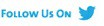 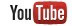 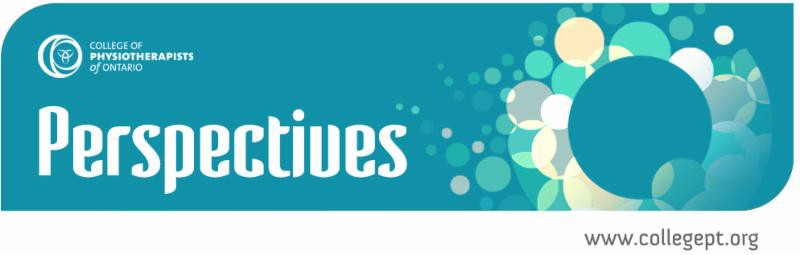 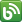 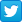 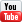 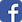 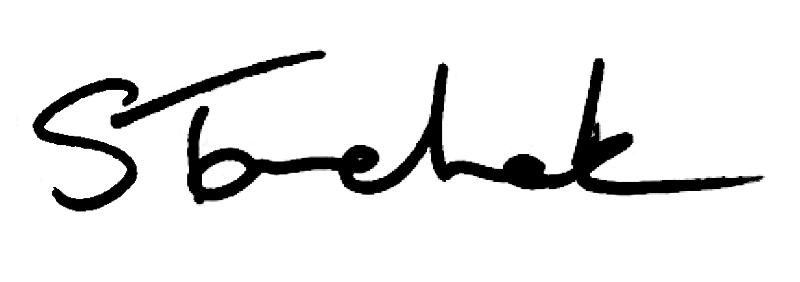 December 2017 | info@collegept.orgWelcome to the December Issue'Tis the season! On behalf of the College I am wishing you the very best of the holiday season.Between sips of eggnog, I hope that you will have a moment to check out my latest blog post, which is about potential changes to the College's Quality Assurance program. I'd love to hear what you think about our proposal.Enjoy Perspectives, and I'll see you next year! ShendaRegistrarRead Shenda's Blog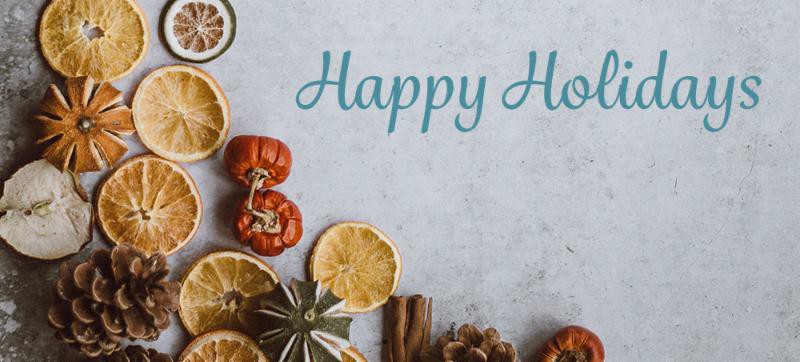 Wishing Everyone a Happy and Healthy Holiday Season and Best Wishes for the New YearHoliday Hours:The office will be closed from December 25 to January 1 (inclusive) and will re-open on Tuesday, January 2.No L a u g h in g Ma t te r - Ca s e o f th e Mo n thJust in time for the holidays, we meet a PT who violated her patient's privacy by secretly recording his physiotherapy session on her cell phone and sharing the footage with a colleague.Patient's Privacy ViolatedPra c t ic e Ad v ic e Qu e s t io nPractice Advice: What is a lock box?Get the AnswerCo l le g eEv e n t : Bra mp to n , Kitc h e n e r, Pe te rb o ro u g h & Mo reBrampton, Kitchener, Peterborough, Mississauga, and Hamilton - you are up! We're looking forward to seeing you at our Changes are Coming! Practice Assessment, Portfolio & PISA events in the new year.Get involved and provide us with your input to help us develop the best program for Ontario PTs.Registration is EasyMy th v s F a c t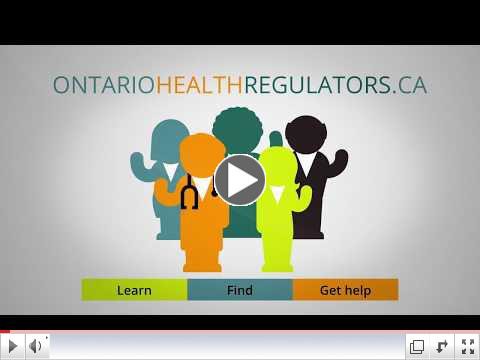 Myth vs Fact: Student names must be included on patient invoices.Myth or Fact? Find OutF re e Pre s c rip t io n Dru g Co v e ra g e F o r Ch i ld re n a n d Yo u th Sta rtin g J a n u a ry 1 , 2 0 1 8As of January 1, 2018, prescription drugs in Ontario will be free for children and youth under the age of 24 years old. Click on the link below to get more details and find out what drugs will be covered.Key Information HereNe w On ta rio He a l th Re g u la to rs Vid e oVisit the OHR websiteHIRE	IEHPsHire IEHPs is offering a series of free online courses called Practice Readiness e- Learning Program (PReP): Communication Matters.PReP is designed to help users understand various aspects of the Canadian workplace culture and communication to support successful workplace integration.Learn more about the course.Have a LookGe t CONF IDENT IAL Pra c t ic e Ad v ic eThe College provides a free and confidential advisory service available to physiotherapists, assistants, students, employers, patients and anyone else who has a question or needs to talk.Speak with another PT live, Monday to Friday, 8:30 am to 5:00 pm. Make use of this great resource.Contact the Advisor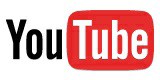 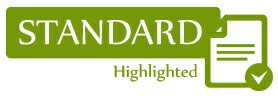 